УРОК в темі № 8Тема. Основні задачі на побудову: побудова кута, що дорівнює даному та бісектриси даного кута Мета: засвоєння учнями алгоритму побудови  кута, що дорівнює даному, та бісектриси даного кута; вироблення вмінь відтворювати вивчені алгоритми і виконувати дії, описані в них; відпрацювання навичок володіння креслярськими інструментами Тип уроку: засвоєння знань, вироблення вмінь. Обладнання: набір демонстраційного креслярського приладдя, таблиця «Геометричні побудови».Хід урокуІ. Організаційний етапІІ. Перевірка домашнього завданняГрафічна самостійна роботаПобудувати трикутник за трьома сторонамиIII. Формулювання мети і завдань уроку    ІV. Засвоєння нових знань     Геометричні побудовиV. Первинне усвідомлення матеріалу      Графічні   вправиЗа підручником задачі № 722, 724, 740VI. Підсумки уроку     Який з вивчених на уроці алгоритмів слід використати, щоб побудувати прямокутний трикутник за двома катетами, а потім провести в ньому медіану до гіпотенузи?VII.	Домашнє завдання     § 27, №723, 725, 739ДаноПобудова (крок за кроком)2. Побудова кута, що дорівнює даному2. Побудова кута, що дорівнює даному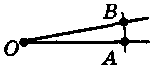 Крок 1. Промінь О1А1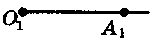 Крок 2. Дуга  К(О; R = OA); дуга  К(О1; R = OA)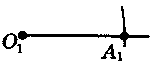 Крок 3.  К(А1; R = АВ) — точка В1. B1O1Al = BOA — шуканий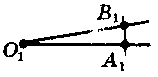 3. Побудова бісектриси кута3. Побудова бісектриси кута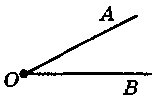 Крок 1. Коло  (О; R)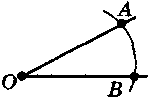 Крок 2. Дуги кола (A; R) і кола (В; R) перетинаються в точці С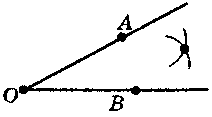 Крок 3. Промінь ОС — бісектриса кута АОВ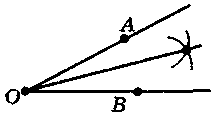 